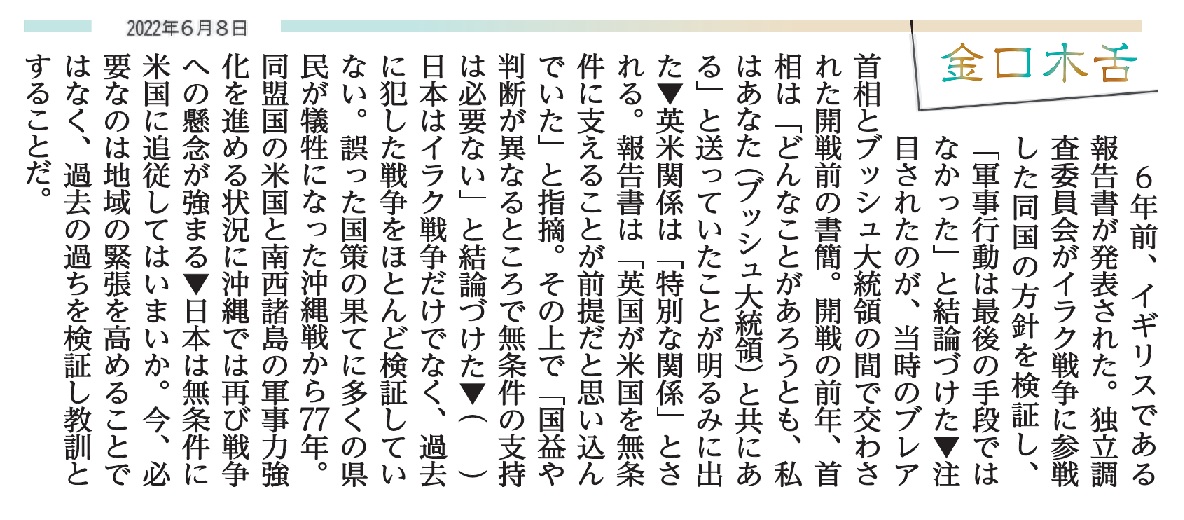 琉球新報２０２２年６月８日付　１面【１】現在のイギリスの首相と、アメリカの大統領は誰でしょう。イギリス首相（　　　　　　　　　　）　　　　　　　　　　アメリカ大統領（　　　　　　　　　　　　　）【２】独立調査委員会が出した結論を抜き出してみましょう。【３】（　　　）に入る接続語として最も適当な言葉をえらびましょう。ア・そして　　イ・なぜなら　　ウ・すると　　エ・一方で　　【４】「沖縄で強まる懸念」とはどういう懸念でしょうか。文章中から（　　）に当てはまる語句を抜き出して答えましょう。（　　　　　　　　　　　　　　　）によって、（　　　　　　　　　　　　　　　　　　　）沖縄戦のような戦争がまた起きるのではないかという懸念【５】日米の間で締結されている、条約や協定を調べて書き出してみましょう。【６】「追従」の対義語を答えましょう。（　　　　　　　　）発展問題・米英の関係が「特別な関係」といわれる理由を調べてみましょう。